                                                                                                                                                                                Руководителям МОУУважаемые руководители!В соответствии с письмом №2992 от 30.06.2015г. Министерства образования Республики Мордовия, Управление образования Департамента по социальной политике Администрации городского округа Саранск просит принять меры по предупреждению нарушений законодательства при привлечении денежных средств родителей (законных представителей) обучающихся.Порядок привлечения добровольных пожертвований регулируется Федеральным законом от 11.08.1995 №135-ФЗ «О благотворительной деятельности и благотворительных организациях» (в ред. Федеральных законов от 21.03.2002 №31-ФЗ, от 25.07.2002 №112-ФЗ, от 04.07.2003 №94-ФЗ, от 22.08.2004 № 122-ФЗ, от 30.12.2006 №276-ФЗ, от 30.12.2008 № 309-ФЗ), а также Порядком ведения кассовых операций в Российской Федерации (письмо ЦБ РФ от 04.10.93 №18), Положением о правилах организации наличного денежного обращения на территории РФ (письмо ЦБ РФ от 05.01.98 №14-П).Оказание помощи образовательному учреждению является правом, а не обязанностью родителей (законных представителей). Решения общественных фондов, органов общественного самоуправления образовательных учреждений (родительских комитетов, управляющих советов) о внесении родительских средств, в качестве благотворительной помощи, должны носить исключительно рекомендательный характер и не являются обязательными для исполнения.В связи с вышеизложенным, просим Вас провести разъяснительную работу в целях профилактики и недопущения нарушений законодательства, а именно не допускать фактов:- сбора денежных средств педагогическими работниками, классными руководителями; - расходования привлеченных средств без согласованной с органами общественного самоуправления сметы доходов и расходов;- сбора денежных средств наличными, без оформления надлежащих кассовых документов (инструктивное письмо от 15 декабря 1998 №57 «О внебюджетных средствах образовательных учреждений» Министерства общего и профессионального образования РФ).Соблюдать ст. 35 Федерального закона №273-ФЗ «Об образовании в Российской Федерации», гарантирующую бесплатность пользования учебниками, учебными пособиями, средствами обучения и воспитания для обучающихся, осваивающих основные образовательные программы в пределах федеральных государственных образовательных стандартов.Довести до сведения родительской общественности путем размещения в средствах массовой информации, на информационных стендах учреждений, сайтах образовательных учреждений информации о соблюдении ст.35 Федерального закона №273-ФЗ «Об образовании в Российской Федерации».Возложить персональную ответственность за порядком привлечения и расходования денежных средств на руководителей муниципальных дошкольных, общеобразовательных учреждений и учреждений дополнительного образования. Ознакомить указанных лиц о возможной административной ответственности (в соответствии со ст. 5.57 и ст. 19.30 КоАП РФ за нарушение права получения общедоступного и бесплатного образования, правил оказания платных дополнительных образовательных услуг предусмотрено наложение административного штрафа на должностных лиц в размере от 30 до 50 тысяч рублей, на юридических лиц – от 100 до 200 тысяч рублей).Просим Вас проинформировать Управление образования Департамента по социальной политике Администрации городского округа Саранск о мероприятиях по предупреждению неправомерного взимания денежных средств родителей (законных представителей) обучающихся.Заместитель Директора Департаментапо социальной политике Администрациигородского округа Саранск – начальник Управления образования                                        О.В. ШуляповаОхотникова О.А.47 93 39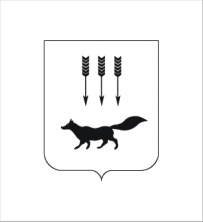 РЕСПУБЛИКА  МОРДОВИЯАДМИНИСТРАЦИЯгородского округа САРАНСК      Управление образования__________________________        430000 г.Саранск, РМ,ул.Б.Хмельницкого,57,т.47-64-76__08.09.2015г.___№_01-13/2828На №________________________